प्रेस विज्ञप्ति 16 जुलाई 2023 पटियाला *सांसद विक्रम साहनी ने जिला पटियाला के दूधन साधन और पातरां के बाढ़ प्रभावित गांवों में राहत सामग्री भेजी* *दान की गई दवाएँ, ट्रैपॉलिन, चारा और अन्य आवश्यक वस्तुएँ*राज्यसभा सांसद और सन फाउंडेशन के अध्यक्ष श्री विक्रमजीत सिंह साहनी ने जिला पटियाला के दूधन साधन और पटरान क्षेत्रों में ग्रामीणों के लिए तत्काल राहत सामग्री वितरित की। लगातार बारिश और डूब की वजह अपने घरों और आश्रयों से बाहर रह रहे लोगों और मवेशियों को राहत देने हेतु 500 से अधिक तारपुलिन वितरित किए गए । सेप्टिक एलर्जी और अन्य जल जनित बीमारियों की रोकथाम के लिए डेटॉल और बीटाडीन जैसी दवाएं वितरित की गईं। जल जमाव के कारण मच्छरों का प्रजनन एक खतरा बन गया है और स्वास्थ्य पर पड़ने वाले प्रभावों को रोकने के लिए ग्रामीणों को आवश्यक दवाएं, मच्छर भगाने के रिपलेंट और मरहम उपलब्ध कराए गए हैं। श्री साहनी ने मवेशियों और अन्य पशुओं के लिए चारा भी उपलब्ध कराया जो बाढ़ से अत्यधिक प्रभावित हैं सन फाउंडेशन के कार्यकर्ताओं ने डीसी, पटियाला - श्रीमती साक्षी साहनी (आईएएस) के नेतृत्व में जिला प्रशासन की टीम के साथ राहत सामग्री के वितरण के लिए सबसे अधिक प्रभावित दूरदराज के गांवों के अंदरूनी हिस्सों का दौरा किया। श्री साहनी ने कहा कि वह पंजाब को इस प्राकृतिक आपदा से बाहर निकालने और सामान्य स्थिति बहाल करने में मदद करने के लिए निरंतर एवं हर संभव समर्थन एवं प्रयास सुनिश्चित करते हैं।----------------------------------------------------------------------------ਸਾਂਸਦ ਵਿਕਰਮ ਸਾਹਨੀ ਨੇ ਜ਼ਿਲ੍ਹਾ ਪਟਿਆਲਾ ਦੇ ਦੁਧਨ ਸਾਧਾਂ ਅਤੇ ਪਾਤੜਾਂ ਦੇ ਹੜ੍ਹ ਪ੍ਰਭਾਵਿਤ ਪਿੰਡਾਂ ਵਿੱਚ ਰਾਹਤ ਸਮੱਗਰੀ ਭੇਜੀਦਵਾਈਆਂ, ਟ੍ਰੈਂਪੋਲਿਨ, ਫੀਡ ਅਤੇ ਹੋਰ ਜ਼ਰੂਰੀ ਚੀਜ਼ਾਂ ਦਾਨ ਕੀਤੀਆਂਪਟਿਆਲਾ, 16 ਜੁਲਾਈ, 2023: ਰਾਜ ਸਭਾ ਮੈਂਬਰ ਅਤੇ ਸਨ ਫਾਊਂਡੇਸ਼ਨ ਦੇ ਪ੍ਰਧਾਨ ਸ੍ਰੀ ਵਿਕਰਮਜੀਤ ਸਿੰਘ ਸਾਹਨੀ ਨੇ ਜ਼ਿਲ੍ਹਾ ਪਟਿਆਲਾ ਦੇ ਦੁਧਨ ਸਾਧਾਂ ਅਤੇ ਪਾਤੜਾਂ ਖੇਤਰਾਂ ਵਿੱਚ ਪਿੰਡ ਵਾਸੀਆਂ ਨੂੰ ਤੁਰੰਤ ਰਾਹਤ ਸਮੱਗਰੀ ਵੰਡੀ।ਲਗਾਤਾਰ ਮੀਂਹ ਅਤੇ ਪਾਣੀ ਵਿਚ ਡੁੱਬਣ ਕਾਰਨ ਆਪਣੇ ਘਰਾਂ ਅਤੇ ਆਸਰਾ ਘਰਾਂ ਤੋਂ ਬਾਹਰ ਰਹਿ ਗਏ ਲੋਕਾਂ ਅਤੇ ਪਸ਼ੂਆਂ ਨੂੰ ਰਾਹਤ ਪ੍ਰਦਾਨ ਕਰਨ ਲਈ 500 ਤੋਂ ਵੱਧ ਤਰਪਾਲਾਂ ਵੰਡੀਆਂ ਗਈਆਂ।ਸੈਪਟਿਕ ਐਲਰਜੀ ਅਤੇ ਪਾਣੀ ਤੋਂ ਹੋਣ ਵਾਲੀਆਂ ਹੋਰ ਬਿਮਾਰੀਆਂ ਦੀ ਰੋਕਥਾਮ ਲਈ ਡੈਟੋਲ ਅਤੇ ਬੀਟਾਡੀਨ ਵਰਗੀਆਂ ਦਵਾਈਆਂ ਵੰਡੀਆਂ ਗਈਆਂ। ਪਾਣੀ ਦੇ ਜਮਾਵ ਕਾਰਨ ਮੱਛਰ ਪੈਦਾ ਕਰਨਾ ਇੱਕ ਖ਼ਤਰਾ ਬਣ ਗਿਆ ਹੈ ਅਤੇ ਸਿਹਤ ਦੇ ਪ੍ਰਭਾਵਾਂ ਨੂੰ ਰੋਕਣ ਲਈ ਪਿੰਡ ਵਾਸੀਆਂ ਨੂੰ ਜ਼ਰੂਰੀ ਦਵਾਈਆਂ, ਮੱਛਰ ਭਜਾਉਣ ਵਾਲੀਆਂ ਦਵਾਈਆਂ ਅਤੇ ਮਲਮਾਂ ਮੁਹੱਈਆ ਕਰਵਾਈਆਂ ਗਈਆਂ ਹਨ।ਸ੍ਰੀ ਸਾਹਨੀ ਨੇ ਮਾਵੇਸ਼ੀਆਂ ਅਤੇ ਹੋਰ ਪਸ਼ੂਆਂ ਲਈ ਚਾਰਾ ਵੀ ਮੁਹੱਈਆ ਕਰਵਾਇਆ ਜੋ ਹੜ੍ਹਾਂ ਤੋਂ ਬਹੁਤ ਪ੍ਰਭਾਵਿਤ ਹਨ।ਡੀਸੀ, ਪਟਿਆਲਾ, ਸਾਕਸ਼ੀ ਸਾਹਨੀ (ਆਈਏਐਸ) ਦੀ ਅਗਵਾਈ ਵਿੱਚ ਜ਼ਿਲ੍ਹਾ ਪ੍ਰਸ਼ਾਸਨ ਦੀ ਟੀਮ ਦੇ ਨਾਲ ਸਨ ਫਾਊਂਡੇਸ਼ਨ ਦੇ ਵਰਕਰਾਂ ਨੇ ਰਾਹਤ ਸਮੱਗਰੀ ਵੰਡਣ ਲਈ ਸਭ ਤੋਂ ਪ੍ਰਭਾਵਤ ਦੂਰ-ਦੁਰਾਡੇ ਦੇ ਪਿੰਡਾਂ ਦੇ ਅੰਦਰੂਨੀ ਹਿੱਸਿਆਂ ਦਾ ਦੌਰਾ ਕੀਤਾ।ਸ੍ਰੀ ਸਾਹਨੀ ਨੇ ਕਿਹਾ ਕਿ ਉਹ ਪੰਜਾਬ ਨੂੰ ਇਸ ਕੁਦਰਤੀ ਆਫ਼ਤ ਵਿੱਚੋਂ ਬਾਹਰ ਕੱਢਣ ਅਤੇ ਆਮ ਸਥਿਤੀ ਬਹਾਲ ਕਰਨ ਲਈ ਹਰ ਸੰਭਵ ਸਹਾਇਤਾ ਅਤੇ ਯਤਨ ਜਾਰੀ ਰੱਖਣ ਨੂੰ ਯਕੀਨੀ ਬਣਾਉਣਗੇ।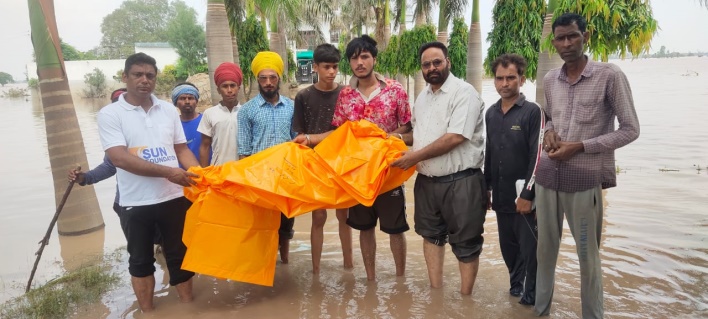 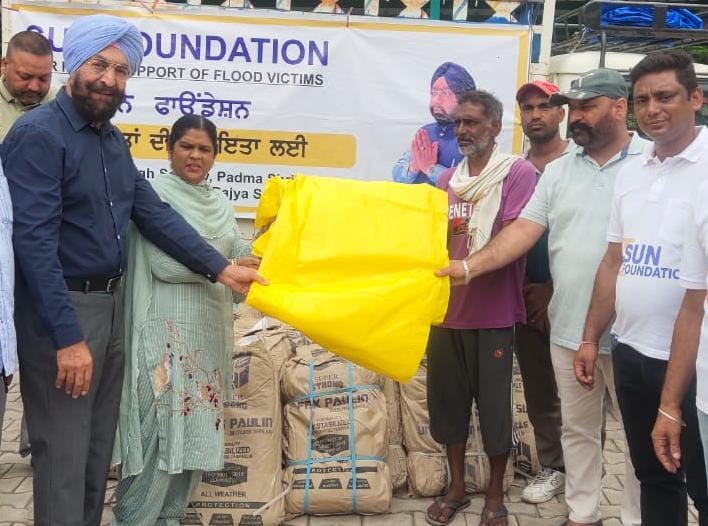 